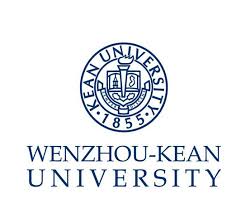 Job Description – Logistics Management CoordinatorDepartment: Logistics and Assets Management       Report to: Associate Director of Logistics and Assets ManagementPosition SummaryFormulate logistics support annual plan, compile annual budget for main logistics services, as well as the supervision and implementation;Supervise and assess works of Wenzhou-Kean Services Co., Ltd and other outsourcing companies;Play the leading role in providing logistics support for major campus events; Coordination of logistics-related work with other departments; Responsible for campus environment maintenance and management. Assist to deal with emergencies and other works such as flood prevention, typhoon defense and etc.Perform other duties as required.QualificationBachelor’s or higher degree;Familiar with logistics management in higher education institutions, at least five-year related working experience;Good communication and coordination skills, strong sense of service, capability to work overtime or under pressure;Fluency in both oral and written English;Preferred Qualification Overseas study or working experience岗位书 – 后勤管理主管部门：后勤与资产管理部                              汇报：副主任 岗位职责：负责制定学校后勤保障年度计划，编制后勤主要服务项目年度预算，并监督执行；负责对学校公司、各外包公司的工作监督与考核；负责牵头做好学校各类大型活动的后勤保障工作；协调与各部门后勤有关工作；负责校园环境的维护与管理，协助做好校内突发事件的处理和防汛、防台、迎峰度夏工作；完成领导交办的其它工作。聘任条件：必备条件本科或以上学历；熟悉高校后勤管理工作，五年以上相关工作经验；有较强的沟通能力、协调能力、服务意识，能胜任加班等高强度的工作环境；英语流利。优先条件（1）有海外留学或工作经验者优先